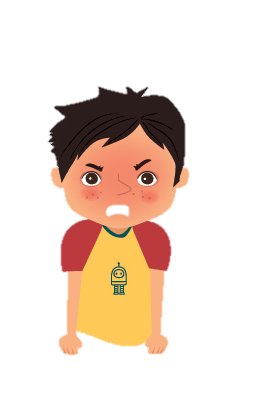 DIAGNOSTIC / EVALUATIONDIAGNOSTIC / EVALUATIONDIAGNOSTIC / EVALUATIONDIAGNOSTIC / EVALUATIONPLAN DE PRISE EN CHARGEPLAN DE PRISE EN CHARGEContexteContexteForcesDifficultésSévérité de l’ impactButActions1. Diagnostic1. Diagnostic1. Diagnostic1. Diagnostic1. Diagnostic1. Diagnostic1. Diagnostic1. DiagnosticEnfantEnfantFamilleFamilleEcoleEcoleAutreAutre2. Comorbidités2. Comorbidités2. Comorbidités2. Comorbidités2. Comorbidités2. Comorbidités2. Comorbidités2. ComorbiditésEnfantEnfantFamilleFamilleEcoleEcoleAutreAutre3. Fonctionnement de l’enfant/jeune3. Fonctionnement de l’enfant/jeune3. Fonctionnement de l’enfant/jeune3. Fonctionnement de l’enfant/jeune3. Fonctionnement de l’enfant/jeune3. Fonctionnement de l’enfant/jeune3. Fonctionnement de l’enfant/jeune3. Fonctionnement de l’enfant/jeuneFonctionnement cognitif : général, exécutif, métacognitif, ...Fonctionnement cognitif : général, exécutif, métacognitif, ...Fonctionnement cognitif : général, exécutif, métacognitif, ...Fonctionnement cognitif : général, exécutif, métacognitif, ...Fonctionnement cognitif : général, exécutif, métacognitif, ...Fonctionnement cognitif : général, exécutif, métacognitif, ...Fonctionnement cognitif : général, exécutif, métacognitif, ...Fonctionnement cognitif : général, exécutif, métacognitif, ...EnfantEnfantFamilleFamilleEcoleEcoleAutreAutreFonctionnement cognitif, académique : lecture, écriture, calculFonctionnement cognitif, académique : lecture, écriture, calculFonctionnement cognitif, académique : lecture, écriture, calculFonctionnement cognitif, académique : lecture, écriture, calculFonctionnement cognitif, académique : lecture, écriture, calculFonctionnement cognitif, académique : lecture, écriture, calculFonctionnement cognitif, académique : lecture, écriture, calculFonctionnement cognitif, académique : lecture, écriture, calculEnfantEnfantFamilleFamilleEcoleEcoleAutreAutreFonctionnement comportementalFonctionnement comportementalFonctionnement comportementalFonctionnement comportementalFonctionnement comportementalFonctionnement comportementalFonctionnement comportementalFonctionnement comportementalEnfantEnfantFamilleFamilleEcoleEcoleAutreAutreFonctionnement social, langage, communicationFonctionnement social, langage, communicationFonctionnement social, langage, communicationFonctionnement social, langage, communicationFonctionnement social, langage, communicationFonctionnement social, langage, communicationFonctionnement social, langage, communicationFonctionnement social, langage, communicationEnfantEnfantFamilleFamilleEcoleEcoleAutreAutreFonctionnement émotionnelFonctionnement émotionnelFonctionnement émotionnelFonctionnement émotionnelFonctionnement émotionnelFonctionnement émotionnelFonctionnement émotionnelFonctionnement émotionnelEnfantEnfantFamilleFamilleEcoleEcoleAutreAutreAutonomie, indépendanceAutonomie, indépendanceAutonomie, indépendanceAutonomie, indépendanceAutonomie, indépendanceAutonomie, indépendanceAutonomie, indépendanceAutonomie, indépendanceEnfantEnfantFamilleFamilleEcoleEcoleAutreAutreComportements à risqueComportements à risqueComportements à risqueComportements à risqueComportements à risqueComportements à risqueComportements à risqueComportements à risqueEnfantEnfantFamilleFamilleEcoleEcoleAutreAutreAutres domainesAutres domainesAutres domainesAutres domainesAutres domainesAutres domainesAutres domainesAutres domainesEnfantEnfantFamilleFamilleEcoleEcoleAutreAutre4. Style de vie4. Style de vie4. Style de vie4. Style de vie4. Style de vie4. Style de vie4. Style de vie4. Style de vieAlimentationAlimentationAlimentationActivité physiqueActivité physiqueActivité physiqueSommeilSommeilSommeilAutreAutreAutre5. Facteurs de soutien et contraintes externes 5. Facteurs de soutien et contraintes externes 5. Facteurs de soutien et contraintes externes 5. Facteurs de soutien et contraintes externes 5. Facteurs de soutien et contraintes externes 5. Facteurs de soutien et contraintes externes 5. Facteurs de soutien et contraintes externes 5. Facteurs de soutien et contraintes externes FamilleFamilleFamilleÉcoleÉcoleÉcoleThérapieThérapieThérapieAutreAutreAutre